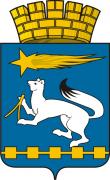 АДМИНИСТРАЦИЯ ГОРОДСКОГО ОКРУГА НИЖНЯЯ САЛДАП О С Т А Н О В Л Е Н И Е06.06.2016			                     		                                       № 441Нижняя СалдаОб организации и проведении праздника Дня молодежи в городском округе Нижняя Салда в 2016 году          В связи с подготовкой и проведением праздника Дня молодежи в 2016 году, руководствуясь статьей 6 Устава городского округа Нижняя Салда администрация городского округа Нижняя Салда          ПОСТАНОВЛЯЕТ:         1. Утвердить Программу празднования Дня молодежи в городском округе  Нижняя Салда (далее - Программа) (прилагается).         2. Начальнику Управления молодежной политики и спорта администрации городского округа Нижняя Салда Я.С. Алешановой, начальнику Управления культуры администрации городского округа Нижняя Салда И.В. Шишкиной:          в целях проведения праздничных мероприятий заключить договоры в соответствии с действующим законодательством Российской Федерации на проведение необходимых работ (услуг) в соответствии с утвержденной программой;         организовать проведение праздничных мероприятий в соответствии с утвержденной программой.         3. Рекомендовать главному врачу ГБУЗ СО «Нижнесалдинская центральная городская больница» Е.Г. Шереметьевой организовать 25 июня 2016 года пост скорой медицинской помощи на территории Площади Быкова с 18.00 до 23.00 час.        4. Начальнику отдела экономики администрации городского округа Нижняя Салда Е.А. Голышевой организовать 25 июня 2016 года выездную торговлю на время проведения праздничных мероприятий.        5. Рекомендовать директору МУП «Чистый город» М.Н. Селиванову:         провести уборку территории площади Быкова до и после проведения мероприятий 25 июня 2016 года;         организовать доставку, сбор (разбор) сцены.        6. Рекомендовать руководителям предприятий торговли и общественного питания всех форм собственности не осуществлять продажу алкогольной продукции, пива в месте проведения праздничного мероприятия.7. Рекомендовать начальнику ММО МВД России «Верхнесалдинский» П.В. Пайцеву оказать содействие:в обеспечении охраны общественного порядка во время проведения мероприятий 25 июня 2016 года;в перекрытии 25 июня 2016 года движения автотранспорта с 17.00 до 23.00 часов на площади Быкова.  8. Настоящее постановление опубликовать в газете «Городской вестник плюс» и разместить на официальном сайте городского округа  Нижняя Салда. 9. Контроль над исполнением настоящего постановления  оставляю за собой.Глава администрациигородского округа		                                                           С.Н. ГузиковУТВЕРЖДЕНАпостановлением администрации городского округа Нижняя Салдаот 06.06.2016 № 441«Об организации и проведениипраздника Дня молодежи в городском округе Нижняя Салда в 2016 году» Программа празднования Дня Молодежи в городском округе Нижняя Салда в 2016 году№п/пНаименование мероприятийДата, время проведенияМесто проведенияИсполнитель12345Торжественно – праздничное мероприятие, посвященное Дню Молодежи24 июня 2016 годс 16.00 ГДК им. ЛенинаУправление молодежной политики и спорта администрации городского округа Нижняя СалдаКонкурс «Мама, папа, я спортивная семья»25 июня 2015 годас 11.00территорияМБУ «СОК»Управление молодежной политики и спорта администрации городского округа Нижняя Салда ,МБУ «СОК»Концертно-развлекательная программа, посвященная Дню молодежи25 июня 2016 годс 18.00 до 23.00 час Площадь БыковаГДК им. ЛенинаТоварищеский турнир по волейболу посвященный «Всемирному дню молодежи» 25 июня 2015 годас 13.00территорияМБУ «СОК»Управление молодежной политики и спорта администрации городского округа Нижняя Салда ,МБУ «СОК»